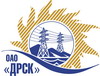 Открытое Акционерное Общество«Дальневосточная распределительная сетевая  компания»Протокол № 382/УКС-ВПзаседания закупочной комиссии по выбору победителя по закрытому электронному запросу цен на право заключения договора закупка № 86 лот 3  раздел  2.1.1.    ГКПЗ 2015 г.закупка 86 - «Проектно-изыскательские, строительно-монтажные и пуско-наладочные работы по объектам распределительных сетей СП СЭС для нужд филиала "ХЭС" (ПИР, СМР) (Технологическое присоединение потребителей)» для нужд филиала ОАО «ДРСК» - «Хабаровские электрические сети» лот 3 – Технологическое присоединение к электрической сети ОАО "ДРСК" потребителей на территории г. Николаевск-на-Амуре, п. Эльбан, п. Чегдомын (ПИР, СМР).На заседании ПРИСУТСТВОВАЛИ: 9 членов Закупочной комиссии 2 уровня. ВОПРОСЫ, ВЫНОСИМЫЕ НА РАССМОТРЕНИЕ ЗАКУПОЧНОЙ КОМИССИИ: О  рассмотрении результатов оценки заявок Участников.Об отклонении предложений участников закупкиО признании запроса цен не состоявшимся.РЕШИЛИ:По вопросу № 1Признать объем полученной информации достаточным для принятия решения.Утвердить цены, полученные на процедуре вскрытия конвертов с предложениями участников закрытого запроса цен.По вопросу № 2Отклонить предложения Участников ООО «ЭК «Энерготранс» г. Хабаровск, ул. Трехгорная 8 от дальнейшего рассмотрения, как несоответствующее п. 10 Извещения (Закупочной документации).По вопросу № 3Признать предложения ЗАО КМУ «Дальэлектромонтаж» г. Комсомольск-на-Амуре, ул. Лесозаводская, 3 (лот 1,2),  ООО «Амур-ЭП»  г. Хабаровск, пр-т 60 лет Октября 128а (лот № 1,2), ООО «ЭК «Энерготранс» г. Хабаровск, ул. Трехгорная 8(лот 1,2) соответствующими условиям закупки.По вопросу № 4Утвердить ранжировку предложений Участников:По вопросу № 5признать победителем запроса цен участника, занявшего первое место в итоговой ранжировке по степени предпочтительности для заказчика: ЗАО КМУ «Дальэлектромонтаж» г. Комсомольск-на-Амуре, ул. Лесозаводская, 3, стоимость предложения 1 184 930,50 руб. без учета НДС (1 398 217,99 руб. с учетом НДС). Срок выполнения работ: с момента заключения договора по 30.07.2015 г. Условия оплаты: В течение 30 (тридцати) календарных дней с момента подписания актов выполненных работ обеими сторонами, на основании предоставленных Подрядчиком счетов-фактур. Окончательный расчет Заказчик обязан произвести путем перечисления денежных средств на расчетный счет Подрядчика на основании выставленного счета-фактуры в течение 30 (тридцати) календарных дней с даты подписания Заказчиком акта приёмки законченного строительством объекта, по форме   КС-11 или КС-14. Гарантийные обязательства: гарантийный срок эксплуатации объекта устанавливается на 36 месяцев со дня подписания акта сдачи-приемки. Срок действия оферты до 30.06.2015 г.город  Благовещенск«13» апреля 2015 года№п/пНаименование Участника закупки и его адресЦена предложения на участие в закупке без НДС, руб.1ЗАО КМУ «Дальэлектромонтаж»г. Комсомольск-на-Амуре, ул. Лесозаводская, 3Цена: 1 184 930,50 руб. без учета НДС (1 398 217,99 руб. с учетом НДС). 2ООО «Амур-ЭП» г. Хабаровск, пр-т 60 лет Октября 128аЦена: 1 185 960,00 руб. без учета НДС (1 399 432,80 руб. с учетом НДС). 3ООО «ЭК «Энерготранс»г. Хабаровск, ул. Трехгорная 8Цена: 3 600 000,00 руб. без учета НДС (4 248 000,00 руб. с учетом НДС). Место в итоговой ранжировкеНаименование и адрес участникаЦена предложения без НДС, руб.1 местоЗАО КМУ «Дальэлектромонтаж»г. Комсомольск-на-Амуре, ул. Лесозаводская, 31 184 930,502 местоООО «Амур-ЭП» г. Хабаровск, пр-т 60 лет Октября 128а1 185 960,00Ответственный секретарь Закупочной комиссии: Моторина О.А. _____________________________Технический секретарь Закупочной комиссии:   Коврижкина Е.Ю._______________________________